Publicado en Canarias el 21/02/2020 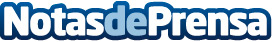 El Agua en Caja llega a Canarias de la mano de ENLACEEn un mundo donde se producen 69 mil millones de botellas de plástico cada año la gente necesita una opción conveniente. Ahora ha surgido una MEJOR opción de un solo uso. El envase de Agua en cartónDatos de contacto:AGENCIA DE MARKETING DIGITAL  - PROFESIONALNETComunicado de prensa de la Agencia de Marketing Digital916772505Nota de prensa publicada en: https://www.notasdeprensa.es/el-agua-en-caja-llega-a-canarias-de-la-mano-de Categorias: Nutrición Gastronomía Canarias Ecología Logística Consumo http://www.notasdeprensa.es